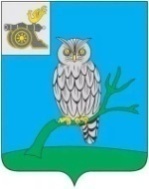 АДМИНИСТРАЦИЯ МУНИЦИПАЛЬНОГО ОБРАЗОВАНИЯ«СЫЧЕВСКИЙ РАЙОН»  СМОЛЕНСКОЙ ОБЛАСТИ П О С Т А Н О В Л Е Н И Еот  20 декабря 2022 года  № 754О внесении изменений                                   в муниципальную программу «Развитие культуры и туризма                         в муниципальном образовании «Сычевский район» Смоленской области»           В соответствии с Порядком принятия решений о разработке муниципальных программ, их формирования и реализации, утвержденным постановлением Администрации муниципального образования                     «Сычевский район» Смоленской области от 14.09.2022 года №532,  Администрация муниципального образования «Сычевский район» Смоленской области п о с т а н о в л я е т:Внести изменения в муниципальную программу «Развитие культуры и туризма в муниципальном образовании «Сычевский район» Смоленской области», утвержденную постановлением Администрации муниципального образования «Сычевский район» Смоленской области                        от 07.11.2013 года № 542 (в редакции постановлений Администрации муниципального образования «Сычевский район» Смоленской области                         от 08.12.2014 года № 537, от 29.07.2015 года № 284, от 29.12.2015 года №478, от 29.11.2016 года №539, от 28.12.2017 года №712, от 03.05.2018 года №193,              от 13.08.2018 года №345, от 28.12.2018 года №610, от 06.06.2019 года №247,               от 12.03.2020 года №147, от  02.04.2021 года № 175, от 02.06.2021 года №268, от 27.12.2021 года №733, от 20.06.2022 года № 353),  изложив ее в новой редакции согласно приложению.  2. Настоящее постановление подлежит размещению на официальном сайте Администрации муниципального образования «Сычевский район» Смоленской области в информационно-телекоммуникационной сети "Интернет".Глава муниципального образования«Сычевский район» Смоленской области                                     Т.В. НиконороваУТВЕРЖДЕНАпостановлением Администрации муниципального образования		 «Сычевский  район»	 Смоленской   области	от  07.11.2013 года № 542	(в редакции постановлений Администрации муниципального образования «Сычевский район» Смоленской области                                                                                                                                от 08.12.2014 года №537,                                                                                          от 29.07.2015 года №284,                          	от 29.12. 2015 года №478                                                                                            от 29.11.2016 года №539, от 28.12.2017года №712,от 03.05.2018 года №193,от 13.08.2018 года №345,от 28.12.2018 года №610,от 06.06.2019 года №247,от 12.03.2020 года №147,от  02.04.2021 года № 175, от 02.06.2021 года № 268,от  27.12.2021 года №733,от 20.06.2022 года № 353,от 20.12.2022 года № 754)МУНИЦИПАЛЬНАЯ ПРОГРАММА«Развитие культуры и туризма в муниципальном образовании «Сычевский район» Смоленской области»Раздел 1. Стратегические приоритеты в сфере реализации муниципальной программы.Культурная политика эффективна, если она направлена на создание жизненно необходимых условий и продиктована современной ситуацией.  
Базовым ресурсом, на основе которого оказываются услуги в сфере культуры                          на территории района, являются учреждения клубного типа, библиотеки, краеведческий музей, учреждение дополнительного образования детей.                     В районе функционируют 6 учреждений культуры со статусом юридического лица, в том числе МКУК «Сычевская ЦКС», имеющие в своем составе                     14 филиалов, МКУК «Сычевская ЦБС», в составе которой 16 поселенческих библиотек-филиалов, МКУ ДО «Сычевская детская школа искусств»,                  МКУК «Сычевский краеведческий музей», МКУ Сычевская спортивная школа. В 2019-2021гг библиотеки вели массовую работу как офлайн, так и онлайн.Комплектования библиотек в 2019 - 2021гг. производилось из местного, федерального бюджетов,  альтернативного комплектования, даров читателей. Тематические направления работы с читателями: формирование толерантности, историко-патриотическое, правовое, экологическое, краеведческое, здоровый образ жизни, художественное и эстетическое воспитание. Ежегодно проходят районная краеведческая конференция, фестиваль любительского кино «Взгляд», библиотечная акция «Библионочь». При центральной библиотеке действует литературное объединение «Вазуза», члены которого активно участвуют в культурной жизни района. В 2020 г. приобретен библиобус (КИБО), который обеспечивает библиотечное обслуживанием население удаленных деревень, где нет стационарных библиотек. В этом же году были произведены ремонты крыши, гаража, отопления центральной библиотеки,                  к сети Интернет подключены 3 библиотеки. В 2021 г. в рамках национального проекта в региональном конкурсе «Лучшие муниципальные учреждения культуры, находящиеся на территории сельских поселений, и их работников»              в 2021 году приняли участие 1 учреждение. В рамках Нацпроекта «Культура» проекта «Творческие люди» прошли бесплатные курсы повышения квалификации  17 библиотечных работников.И по определению, и фактически музеи, библиотеки и архивы являются основными хранителями исторической памяти, оставаясь таковыми на протяжении всей датируемой истории человечества. Непреходящим фактором духовной жизни, центром сохранения и экспонирования историко-культурного наследия Сычёвского края является Сычёвский краеведческий музей. В 2019 году проведено укрепление материально-технической базы музея: приобретено музейное оборудование, интерактивный сенсорный стол, установлены система видеонаблюдения и система климат контроля в здании музея. Проведен в 2022 г. ремонт выставочного и исторического залов, служебных помещений на 1 этаже, ремонт крыши, замена лестницы                          на  2 этаж. Вход в здание музея оборудован пандусами. После прошедших ремонтных работ в здании музея, силами штатных и внештатных сотрудников музея в 2021 году были оформлены новые, яркие, информационно насыщенные экспозиции исторического отдела. В связи                   с проводимыми ремонтными работами в здании музея и эпидемиологической обстановкой в регионе показатели посещений в 2020 и 2021 гг. понизились, но в 2022 году данная ситуация нормализовалась.Создание основы для сохранения и улучшения физического и духовного здоровья граждан является одним из важнейших элементов социально-экономического и социально-политического развития общества. Для привлечения сычевлян к регулярным занятиям физической культурой и спортом, участию в физкультурно-оздоровительных и массовых спортивных мероприятиях необходимо создание условий, способствующих организации активного досуга населения по месту жительства, работы и учебы.В МКУ Сычевской СШ функционируют 5 видов спорта: волейбол, баскетбол, футбол, настольный теннис, рукопашный бой, что позволяет  достаточно широко удовлетворять  интересы и потребности детей и добиться массового привлечения их к тренировочному процессу. Ежегодно в городе проводятся спортивно-массовые мероприятия среди различных групп населения. Создан муниципальный Центр тестирования по выполнению нормативов испытаний (тестов) комплекса ГТО при МКУ Сычевской СШ. Определены места и графики тестирования, списки судей. Ежегодно проводятся спортивные соревнования и фестивали по приему нормативов комплекса ГТО у жителей города Сычевка, желающих выполнить нормативы,                    в возрасте от 6 до 70 лет и старше. В 2019 году в выполнении нормативов комплекса ГТО приняли участие 37 человек, в 2020 году -88, в 2021 году - 28. Динамика развития физической культуры и спорта  в период с 2019 по 2021 год приведена  в таблице:В клубных учреждениях района 125 клубных формирований с числом участников 1181. Из них в сельской местности 97 формирований, участников 641, Коллективов в районе всего 50 (участников 452), из них вокальных –                  31 (участников 229), хореографических 18 (участников 208) и 1- театральный (15 чел). Со званием «Народный коллектив» - 2, действующих на базе районного Дома культуры: народный  вокальный ансамбль русской песни «Сударушка»,  народный танцевальный коллектив «Сычёвлянка» со званием «Образцовый» - 1, детский вокальный ансамбль «Карусель». На базе Районного Дома культуры ведёт свою активную творческую деятельность хор ветеранов «С песней по жизни» (35 чел). С 2021 года на базе РДК открыт центр досуговой деятельности для людей пожилого возраста «Клуб золотого возраста» (участников 66 чел.). В учреждениях ведётся большая работа по сохранению фольклора, народных традиций, обычаев и передаче знаний подрастающему поколению – в творческом репертуаре, одежде, организации фольклорных праздников, оформление музеев и уголков старины.Учреждения МКУК «Сычёвская ЦКС» принимают участие                                 в федеральных проектах и программах: партийный проект «Культура малой Родины» («Местный Дом культуры»), Нацпроект«Культура», проект «Творческие люди», «Цифровая культура. В шести сельских домах  культуры  подключен высокоскоростной  интернет. Все учреждения ведут активную работу в социальных сетях, созданы официальные группы учреждений                     (В контакте и Одноклассниках) и один официальный сайт https://sichcksdk.admin-smolensk.ru. В 2021 году МКУДО «Сычевская ДШИ» участвовала в реализации нацпроекта «Культура». В рамках национального проекта «Культура»                           в 2021 году производилось оснащение школы искусств музыкальными инструментами, оборудованием, учебными материалами на сумму 3 710 774,35. Были приобретены: 2 акустических пианино, блок флейта, гитара классическая, аккордеон ученический, 2 баяна концертных, виолончель студенческая, комплектующие к музыкальным инструментам; доска интерактивная, доска магнитно-маркерная, звуковое оборудование и комплектующие, мольберты напольные, мольберты настольные, мольберт-тренога, ноутбук, компьютерное оборудование (монитор, системный блок), многофункциональное устройство (принтер, копир, сканер), планшет для мольберта напольного, проектор мультимедийный, шкафы с открытыми и закрытыми витринами, этюдник. Было приобретено 126 наименований учебной литературы. В рамках национального проекта «Культура» проводилась модернизация  МКУ ДО «Сычевская ДШИ»: капитальный ремонт крыши, фасада, капитальный ремонт классов и коридора, фойе, актового зала, сцены, авансцены, крыльца, отопления, туалетной комнаты в здании МКУ ДО «Сычевская ДШИ» на сумму 8 902 115,00 руб.Большое внимание в муниципальном образовании уделяется развитию туризма, т.к. именно туризм является той отраслью, которая оказывает значительное влияние на социально-экономическое развитие территорий. Значимость развития туризма для Сычевского района определяется богатейшим историко-культурным наследием, местонахождением истока великой славянской реки Днепр, Вазузского водохранилища, географической близостью к столице, транспортной доступностью. Сычёвский район является перспективным для самых разных видов туризма: культурно–познавательного, делового, событийного, образовательного, спортивного, экологического, паломнического.  В районных организациях налажено тесное сотрудничество              с Восточным туристическим кластером, СОГБУ «Смоленский областной информационный центр туризма «Смоленский терем», туристическими фирмами, агентствами, туроператорами. Отдел по культуре Администрации МО «Сычёвский район» в 2020 году принял участие в проекте «Смоленские уроки», в работе первого проектно-аналитического семинара Лаборатории образовательного туризма «Смоленские уроки». В 2021 году команда муниципального образования приняла участие в Акселераторе туристических проектов муниципалитетов Смоленской области с проектом туристического маршрута «На Святой исток Днепра» и вошла в тройку победителей.Для гостей и жителей города на территории района проводятся мероприятия, направленные на развитие событийного и въездного туризма, издаётся сувенирная и рекламная продукция.Раздел 2. Паспорт муниципальной программыПаспорт муниципальной программы «Развитие культуры и туризма                              в муниципальном образовании «Сычевский район Смоленской области»1. ОСНОВНЫЕ ПОЛОЖЕНИЯ2. Показатели муниципальной программы3. Структура муниципальной программы4. Финансовое обеспечение муниципальной программыПриложениек паспорту муниципальной программы «Развитие культуры и туризма в муниципальном образовании «Сычевский район» Смоленской областиСВЕДЕНИЯо показателях муниципальной программыРаздел 3. СВЕДЕНИЯ О РЕГИОНАЛЬНОМ ПРОЕКТЕ1. Региональный проект «Спорт – норма жизни»1. Общие положения2. Значения результатов регионального проекта2. Региональный проект «Творческие люди»1. Общие положения2. Значения результатов регионального проекта3. Региональный проект «Культурная среда»1. Общие положения2. Значения результатов регионального проектаРаздел 4. ПАСПОРТ КОМПЛЕКСА ПРОЦЕССНЫХ МЕРОПРИЯТИЙ1. ПАСПОРТ
комплекса процессных мероприятий «Организация  библиотечного обслуживания населения в муниципальном образовании «Сычевский район» Смоленской области»1. Общие положения2. Показатели реализации комплекса процессных мероприятий2. ПАСПОРТ
комплекса процессных мероприятий«Организация  музейного обслуживания населения в муниципальном образовании «Сычевский район» Смоленской области»1. Общие положения2. Показатели реализации комплекса процессных мероприятий4. ПАСПОРТ
комплекса процессных мероприятий«Развитие физической культуры и  спорта в муниципальном образовании «Сычевский район» Смоленской области»1. Общие положения2. Показатели реализации комплекса процессных мероприятий5. ПАСПОРТ
комплекса процессных мероприятий«Развитие культурно-досуговой деятельности в муниципальном образовании «Сычевский район» Смоленской области»1. Общие положения2. Показатели реализации комплекса процессных мероприятий6. ПАСПОРТ
комплекса процессных мероприятий«Развитие художественно-эстетического воспитания в муниципальном образовании «Сычевский район» Смоленской области»1. Общие положения2. Показатели реализации комплекса процессных мероприятийПАСПОРТ
комплекса процессных мероприятий«Развитие туризма в муниципальном образовании «Сычевский район» Смоленской области»1. Общие положения2. Показатели реализации комплекса процессных мероприятийРаздел 5. ПРИМЕНЕНИЕ МЕР ГОСУДАРСТВЕННОГО И МУНИЦИПАЛЬНОГО РЕГУЛИРОВАНИЯ В ЧАСТИ НАЛОГОВЫХ ЛЬГОТ, ОСВОБОЖДЕНИЙ И ИНЫХ ПРЕФЕРЕНЦИЙ ПО НАЛОГАМ И СБОРАМ В СФЕРЕ РЕАЛИЗАЦИИ МУНИЦИПАЛЬНОЙ ПРОГРАММЫМеры государственного и муниципального регулирования в части налоговых льгот, освобождений и иных преференций по налогам и сборам                   в рамках реализации муниципальной программы «Развитие культуры и туризма в муниципальном образовании «Сычевский район» Смоленской области»                  не предусмотрены.Раздел 6. СВЕДЕНИЯо финансировании структурных элементов муниципальной программы «Развитие культуры и туризма в муниципальном образовании «Сычевский район» Смоленской области»№ п/пНаименование показателей2019 год2020 год2021 год1Количество посещений библиотек, ед.1336491312871389602Количество проведенных мероприятий, ед.2012130222043Количество участников мероприятий, чел.467935901441959№ п/пНаименование показателей2019 год2020 год2021 год1Количество предметов хранения, ед.7594759976272Количество посещений музея, чел.6867113925683Количество проводимых мероприятий, ед.33858156№ п/пНаименование показателей2019 год2020 год2021 год1Количество человек, систематически занимающихся физической культурой и спортом, чел. 1697148615272Количество спортивно-массовых мероприятий, ед.4238413Количество спортсменов, занимающихся по программам спортивной подготовки, чел.170182194№ п/пНаименование показателей2019 год2020 год2021 год1Количество проводимых мероприятий, ед.2987109616172Количество посетителей мероприятий, чел.7065127051380193Число клубных формирований, ед.1141141254Количество участников клубных формирований, чел.110711011181№ п/пНаименование показателей2019 год2020 год2021 год1Количество обучающихся     в    школе искусств, чел. 4254604702Количество проведенных мероприятий, ед.3748373 Количество  посетителей мероприятий, чел.285022302050№ п/пНаименование показателей2019 год2020 год2021 год1Количество принимаемых туристов и экскурсантов, чел.2001050084099Ответственный исполнитель муниципальной программыОтдел по культуре Администрации муниципального образования «Сычевский район» Смоленской областиПериод (этапы) реализацииI этап: 2018 – 2022 годы;II этап: 2023 - 2025 годыЦель муниципальной программы Создание социально-экономических условий для развития культуры, спорта и туризма в муниципальном образовании «Сычевский район» Смоленской областиОбъем финансового обеспечения за весь период реализации (по годам реализации и в разрезе источников финансирования на очередной финансовый год и 1, 2-й годы планового периода)Общий объем финансирования муниципальной программы составляет 679900,649   рублей, в том числе:2018 - 2022 годы –468437,949 тыс. рублей;2023 - 2025 годы – 211462,70  тыс. рублей, в том числе по годам:2023 год – 101369,77  тыс. рублей;2024 год – 59148,35 тыс. рублей;2025 год – 50944,58 тыс. рублей.Источники финансирования муниципальной программы:Федеральный бюджет –6569,51 тыс.руб.Областной бюджет – 41345,1 тыс.руб.;бюджет муниципального образования «Сычевский район» Смоленской области – 163548,09 тыс.  руб.Наименование показателя, единица измеренияБазовое значение показателяПланируемое значение показателя по годам (этапам) реализацииПланируемое значение показателя по годам (этапам) реализацииПланируемое значение показателя по годам (этапам) реализацииНаименование показателя, единица измерения2022 год2023 год2024 год2025 годКоличество посещений библиотек, ед.125312125938126300126500Количество проведенных мероприятий в ЦБС, ед.2204221022202230Количество участников мероприятий ЦБС, чел.41959423004250042700Количество предметов хранения музея, ед.7632763776427647Количество посещений музея, ед.5390587159726073Количество проводимых мероприятий в музее, ед.220221222223 Количество человек, систематически занимающихся физической культурой и спортом,  чел.  1210121012101210 Количество спортивно-массовых мероприятий, ед.51535555 Количество спортсменов, занимающихся по программам спортивной подготовки, ед.209170175175Количество посетителей  мероприятий ЦКС, ед.70050700507005570059Число клубных формирований ЦКС, ед. 9290100108Количество участников клубных мероприятий ЦКС, ед. 671660700825Количество обучающихся     в    школах    дополнительного образования, чел.472473475479Количество проведенных мероприятий в ДШИ, ед.49505253Количество посетителей мероприятий ДШИ, чел.2243234722522259 Количество принимаемых туристов и экскурсантов, ед. 20010200152002020025 Задачи структурного элементаЗадачи структурного элементаКраткое описание ожидаемых эффектов от реализации задачи структурного элементаСвязь с показателямиСвязь с показателямиСвязь с показателями1. Региональный проект «Спорт-норма жизни»1. Региональный проект «Спорт-норма жизни»1. Региональный проект «Спорт-норма жизни»1. Региональный проект «Спорт-норма жизни»1. Региональный проект «Спорт-норма жизни»1. Региональный проект «Спорт-норма жизни»Отдел по культуре Администрации муниципального образования «Сычевский район» Смоленской областиСрок реализации  2022-2023 г.г.Срок реализации  2022-2023 г.г.Срок реализации  2022-2023 г.г.Срок реализации  2022-2023 г.г.Строительство физкультурно-оздоровительного комплексаПовышение уровня обеспеченности населения объектами спортаКоличество человек, систематически занимающихся физической культурой и спортомКоличество человек, систематически занимающихся физической культурой и спортомКоличество человек, систематически занимающихся физической культурой и спортом2.  Региональный проект «Творческие люди»2.  Региональный проект «Творческие люди»2.  Региональный проект «Творческие люди»2.  Региональный проект «Творческие люди»2.  Региональный проект «Творческие люди»2.  Региональный проект «Творческие люди»Отдел по  культуре Администрации муниципального образования «Сычевский район» Смоленской областиСрок реализации  2022-2025г.г.Срок реализации  2022-2025г.г.Срок реализации  2022-2025г.г.Срок реализации  2022-2025г.г.2.1Оказание государственной поддержки лучшим сельским учреждениям культуры и их работникамНаселение получит дополнительные возможности для творческого развития и самореализации в современных учреждениях культуры, а также более широкий доступ к культурным ценностям Население получит дополнительные возможности для творческого развития и самореализации в современных учреждениях культуры, а также более широкий доступ к культурным ценностям Количество посетителей мероприятий ЦКС Количество посетителей мероприятий ЦКС 2.2Повышение квалификации  творческих и управленческих кадров на  базе центров непрерывного образованияНаселение получит дополнительные возможности для творческого развития и самореализации в современных учреждениях культуры, а также более широкий доступ к культурным ценностям Население получит дополнительные возможности для творческого развития и самореализации в современных учреждениях культуры, а также более широкий доступ к культурным ценностям Количество посетителей мероприятий ЦКС Количество посетителей мероприятий ЦКС 1.Комплекс процессных мероприятий  «Организация  библиотечного обслуживания населения в муниципальном образовании «Сычевский район» Смоленской области»Комплекс процессных мероприятий  «Организация  библиотечного обслуживания населения в муниципальном образовании «Сычевский район» Смоленской области»Комплекс процессных мероприятий  «Организация  библиотечного обслуживания населения в муниципальном образовании «Сычевский район» Смоленской области»Комплекс процессных мероприятий  «Организация  библиотечного обслуживания населения в муниципальном образовании «Сычевский район» Смоленской области»Комплекс процессных мероприятий  «Организация  библиотечного обслуживания населения в муниципальном образовании «Сычевский район» Смоленской области»МКУК «Сычевская ЦБС»1.1Создание условий для развития библиотечного дела и популяризации чтения  Улучшение библиотечного обслуживанияУлучшение библиотечного обслуживанияУлучшение библиотечного обслуживанияКоличество посещений библиотек1.2 Увеличение количества проводимых мероприятийПовышение качества эффективности услуг в сфере библиотечного обслуживанияПовышение качества эффективности услуг в сфере библиотечного обслуживанияПовышение качества эффективности услуг в сфере библиотечного обслуживанияКоличество проведенных мероприятий ЦБС1.2 Увеличение количества проводимых мероприятийПовышение качества эффективности услуг в сфере библиотечного обслуживанияПовышение качества эффективности услуг в сфере библиотечного обслуживанияПовышение качества эффективности услуг в сфере библиотечного обслуживанияКоличество участников мероприятий ЦБС2.Комплекс процессных мероприятий «Организация музейного обслуживания в муниципальном образовании «Сычевский район» Смоленской области»Комплекс процессных мероприятий «Организация музейного обслуживания в муниципальном образовании «Сычевский район» Смоленской области»Комплекс процессных мероприятий «Организация музейного обслуживания в муниципальном образовании «Сычевский район» Смоленской области»Комплекс процессных мероприятий «Организация музейного обслуживания в муниципальном образовании «Сычевский район» Смоленской области»Комплекс процессных мероприятий «Организация музейного обслуживания в муниципальном образовании «Сычевский район» Смоленской области»Муниципальное казенное учреждение культуры «Сычевский краеведческий музей»2.1.Публичный показ музейных предметов, музейных коллекций (Все виды представления музейных предметов и музейных коллекций с учетом всех форм)Поддержка и развитие материально– технической базы музея;Увеличение количества посетителей музея за счёт просветительской и культурно-массовой деятельности.Количество посещений музеяКоличество проводимых мероприятий в музееКоличество посещений музеяКоличество проводимых мероприятий в музееКоличество посещений музеяКоличество проводимых мероприятий в музее2.2.Комплектование, учёт и хранение музейного фондаСоздание условий для хранения музейных предметов;     Реставрация музейных предметовКоличество предметов храненияКоличество предметов храненияКоличество предметов хранения3.Комплекс процессных мероприятий  «Развитие физической культуры и спорта в муниципальном образовании «Сычевский район» Смоленской области»Комплекс процессных мероприятий  «Развитие физической культуры и спорта в муниципальном образовании «Сычевский район» Смоленской области»Комплекс процессных мероприятий  «Развитие физической культуры и спорта в муниципальном образовании «Сычевский район» Смоленской области»Комплекс процессных мероприятий  «Развитие физической культуры и спорта в муниципальном образовании «Сычевский район» Смоленской области»Комплекс процессных мероприятий  «Развитие физической культуры и спорта в муниципальном образовании «Сычевский район» Смоленской области»Муниципальное казенное учреждение Сычевская спортивная школа3.1.Обеспечение проведения спортивных мероприятий среди различных групп населенияПовышение физической активности населения города СмоленскаКоличество спортивно-массовых мероприятийКоличество спортивно-массовых мероприятийКоличество спортивно-массовых мероприятий3.2.Организация спортивных мероприятий в рамках комплекса ГТОУвеличение доли населения, выполнившего нормативы испытаний (тестов) комплекса ГТОКоличество спортсменов, занимающихся по программам спортивной подготовкиКоличество спортсменов, занимающихся по программам спортивной подготовкиКоличество спортсменов, занимающихся по программам спортивной подготовки4.Комплекс процессных мероприятий  «Развитие культурно –досуговой деятельности в  муниципальном образовании «Сычевский район» Смоленской области»Комплекс процессных мероприятий  «Развитие культурно –досуговой деятельности в  муниципальном образовании «Сычевский район» Смоленской области»Комплекс процессных мероприятий  «Развитие культурно –досуговой деятельности в  муниципальном образовании «Сычевский район» Смоленской области»Комплекс процессных мероприятий  «Развитие культурно –досуговой деятельности в  муниципальном образовании «Сычевский район» Смоленской области»Комплекс процессных мероприятий  «Развитие культурно –досуговой деятельности в  муниципальном образовании «Сычевский район» Смоленской области»    Муниципальное казенное учреждение культуры «Сычевская централизованная клубная система»4.1.Создание благоприятных условий для удовлетворения и развития потребностей населения в духовном и культурном формировании личности, для развития творческих способностей и нравственного воспитания детей и молодежиРазвитие деятельности учреждения  как методического, информационного и культурного центраЧисло клубных формированийКоличество участников клубных мероприятийЧисло клубных формированийКоличество участников клубных мероприятийЧисло клубных формированийКоличество участников клубных мероприятий5.Комплекс процессных мероприятий  «Развитие художественно-эстетического воспитания подрастающего поколения в муниципальном образовании «Сычевский район»Комплекс процессных мероприятий  «Развитие художественно-эстетического воспитания подрастающего поколения в муниципальном образовании «Сычевский район»Комплекс процессных мероприятий  «Развитие художественно-эстетического воспитания подрастающего поколения в муниципальном образовании «Сычевский район»Комплекс процессных мероприятий  «Развитие художественно-эстетического воспитания подрастающего поколения в муниципальном образовании «Сычевский район»Комплекс процессных мероприятий  «Развитие художественно-эстетического воспитания подрастающего поколения в муниципальном образовании «Сычевский район»  Муниципальное казенное учреждение дополнительного образования «Сычевская детская школа искусств»5.1.Развитие образовательных программ в сфере культуры и искусстваСоздание благоприятных условий для раннего выявления одаренных детей, их художественное образование и эстетическое воспитание  Количество обучающихся в школах дополнительного образования; Количество проведенных мероприятий в ДШИ; Количество посетителей мероприятий ДШИ    Количество обучающихся в школах дополнительного образования; Количество проведенных мероприятий в ДШИ; Количество посетителей мероприятий ДШИ    Количество обучающихся в школах дополнительного образования; Количество проведенных мероприятий в ДШИ; Количество посетителей мероприятий ДШИ   6.Комплекс процессных мероприятий  «Развитие туризма в муниципальном образовании «Сычевский район» Смоленской области»Комплекс процессных мероприятий  «Развитие туризма в муниципальном образовании «Сычевский район» Смоленской области»Комплекс процессных мероприятий  «Развитие туризма в муниципальном образовании «Сычевский район» Смоленской области»Комплекс процессных мероприятий  «Развитие туризма в муниципальном образовании «Сычевский район» Смоленской области»Комплекс процессных мероприятий  «Развитие туризма в муниципальном образовании «Сычевский район» Смоленской области»   Отдел по культуре Администрации муниципального образования «Сычевский район» Смоленской области,  Муниципальное казенное учреждение культуры «Сычевский краеведческий музей»6.1.Развитие въездного туризма в МОУвеличение туристического потока за счёт проведения мероприятий, направленных на развитие туризма.Количество принимаемых туристов и экскурсантовКоличество принимаемых туристов и экскурсантовКоличество принимаемых туристов и экскурсантов6.2.Популяризация достопримечательностей и привлекательных мест муниципального образования «Сычевский район» Смоленской области для туристовУвеличение туристического потока за счёт проведения мероприятий, направленных на развитие туризма.Количество принимаемых туристов и экскурсантовКоличество принимаемых туристов и экскурсантовКоличество принимаемых туристов и экскурсантовНаименование муниципальной программы / источник финансового обеспеченияВсегоОбъем финансового обеспечения по годам (этапам) реализации, тыс.рублейОбъем финансового обеспечения по годам (этапам) реализации, тыс.рублейОбъем финансового обеспечения по годам (этапам) реализации, тыс.рублейНаименование муниципальной программы / источник финансового обеспеченияВсего2023 год2024 год2025 годМуниципальная программа «Развитие культуры и туризма в муниципальном образовании «Сычевский район» Смоленской области»:211462,70101369,7759148,3550944,58Федеральный бюджет6569,52700,425837,1131,99Областной бюджет41345,0940143,451195,556,09Местный бюджет163548,0960525,952115,6950906,50№п/пНаименование показателяМетодика расчета показателя или источник получения информации о значении показателя (наименование формы статистического наблюдения, реквизиты документа об утверждении методики и т.д.)1Количество посещений  библиотек, ед.Сведения об общедоступной (публичной) библиотеке (форма N 6-НК) 2Количество проведенных мероприятий в ЦБС, ед.Сведения об общедоступной (публичной) библиотеке (форма N 6-НК) 3Количество участников мероприятий в ЦБС, чел.Сведения об общедоступной (публичной) библиотеке (форма N 6-НК) 4Количество предметов хранения музея, ед.Показатель формируется на основе данных ежегодной государственной статистической отчетности, форма 8-НК5Количество посещений музея, ед.Показатель формируется на основе данных ежегодной государственной статистической отчетности, форма 8-НК6Количество проводимых мероприятий в музее, ед.Показатель формируется на основе данных ежегодной государственной статистической отчетности, форма 8-НК7Количество человек, систематически занимающихся физической культурой и спортом, чел.Показатель формируется на основе данных ежегодной государственной статистической отчетности, форма 1-ФК, 5-ФК8Количество спортивно-массовых мероприятий, ед.Показатель формируется на основе данных ежегодной государственной статистической отчетности, форма 1-ФК, 5-ФК9Количество спортсменов, занимающихся по программам спортивной подготовки, чел.Показатель формируется на основе данных ежегодной государственной статистической отчетности, форма 1-ФК, 5-ФК10Количество посетителей мероприятий учреждений ЦКС,  ед.Показатель формируется на основе данных ежегодной государственной статистической отчетности, форма 7 -НК11Число клубныхформирований, ед.Показатель формируется на основе данных ежегодной государственной статистической отчетности, форма 7 -НК12Количество участников клубных мероприятий, чел.Показатель формируется на основе данных ежегодной государственной статистической отчетности, форма 7 -НК13Количество обучающихся   в    школах    дополнительного образования, чел. Показатели определяются на основе данных  статистических отчетов по форме  1-ДО14Количество проведенных мероприятий в ДШИ, ед.Показатели определяются на основе данных  статистических отчетов по форме  1-ДО15Количество посетителейМероприятий в ДШИ, чел.Показатели определяются на основе данных  статистических отчетов по форме  1-ДО16Количество принимаемых туристов и экскурсантов, чел.Показатель устанавливается в абсолютной величине, исходя из ведомственной оперативной отчетности Ответственный за выполнение регионального проектаОтдел по культуре Администрации муниципального образования «Сычевский район» Смоленской областиСвязь с муниципальной программойМуниципальная программа «Развитие  культуры и туризма  в муниципальном образовании «Сычевский район Смоленской области»№ п/пНаименование результатаЕдиница изм.Базовое значение результата    2022г.Планируемое значение результата на очередной финансовый год и плановый периодПланируемое значение результата на очередной финансовый год и плановый периодПланируемое значение результата на очередной финансовый год и плановый период№ п/пНаименование результатаЕдиница изм.Базовое значение результата    2022г. 2023 г.2024 г.2025 г. 1.Строительство физультурно-оздоровительного комплексаЕд.1---Ответственный за выполнение регионального проектаОтдел по культуре Администрации муниципального образования «Сычевский район» Смоленской областиСвязь с муниципальной программоймуниципальная программа «Развитие  культуры и туризма  в муниципальном образовании «Сычевский район Смоленской области»№ п/пНаименование результатаЕдиница изм.Базовое значение результата    2022г.Планируемое значение результата на очередной финансовый год и плановый периодПланируемое значение результата на очередной финансовый год и плановый периодПланируемое значение результата на очередной финансовый год и плановый период№ п/пНаименование результатаЕдиница изм.Базовое значение результата    2022г. 2023 г.2024 г.2025 г.1Повышениеквалификации  на  базе Центров непрерывного образования и повышения квалификации творческих и управленческих кадров в сфере культурыЧел.2641182 Получение субсидии на государственную поддержку отрасли культуры (поддержка лучших работников сельских учреждений культуры) за счет средств областного бюджетаКоличество человек20003  Получение выплат на государственную поддержку отрасли культуры (поддержка лучших сельских учреждений культуры) Количество учреждений1100Ответственный за выполнение регионального проектаОтдел по культуре Администрации муниципального образования «Сычевский район» Смоленской области, МКУК «Сычевская ЦКС»Связь с муниципальной программойМуниципальная программа «Развитие  культуры и туризма  в муниципальном образовании «Сычевский район Смоленской области»№ п/пНаименование результатаЕдиница изм.Базовое значение результата2022г.Планируемое значение результата на очередной финансовый год и плановый периодПланируемое значение результата на очередной финансовый год и плановый периодПланируемое значение результата на очередной финансовый год и плановый период№ п/пНаименование результатаЕдиница изм.Базовое значение результата2022г. 2023 г.2024 г.2025 г.Реконструкция культурно-досуговыхорганизаций клубноготипаЕд.0010Ответственный за выполнение комплекса процессных мероприятий Муниципальное казенное учреждение культуры «Сычевская централизованная библиотечная система»Связь с муниципальной программойМуниципальная программа «Развитие  культуры и туризма  в муниципальном образовании «Сычевский район Смоленской области»Наименование показателя реализации, единица измеренияБазовое значение показателя реализацииПланируемое значение показателя реализации на очередной финансовый год и плановый периодПланируемое значение показателя реализации на очередной финансовый год и плановый периодПланируемое значение показателя реализации на очередной финансовый год и плановый периодНаименование показателя реализации, единица измерения2022 г.2023 г.2024 г.2025 г.1.Книжный фонд библиотек, тыс. ед.1472771464001456001450002.Количество библиотек, ед.17171717Ответственный за выполнение комплекса процессных мероприятийМуниципальное казенное учреждение культуры «Сычевский краеведческий музей»Связь с муниципальной программойМуниципальная программа «Развитие  культуры и туризма  в муниципальном образовании «Сычевский район Смоленской области»Наименование показателя реализации, единица измеренияБазовое значение показателя реализацииПланируемое значение показателя реализации на очередной финансовый год и плановый периодПланируемое значение показателя реализации на очередной финансовый год и плановый периодПланируемое значение показателя реализации на очередной финансовый год и плановый периодНаименование показателя реализации, единица измерения2022 г.2023 г.2024 г.2025 г.1.Число новых выставок и экспозиций, ед.202020202.Число предметов хранения, внесенных в Госкаталог, ед.10001000200040003.Число публикаций, лекций, ед.40404040Ответственный за выполнение комплекса процессных мероприятийМуниципальное казенное учреждение Сычевская спортивная школаСвязь с муниципальной программойМуниципальная программа «Развитие  культуры и туризма  в муниципальном образовании «Сычевский район Смоленской области»Наименование показателя реализации, единица измеренияБазовое значение показателя реализацииПланируемое значение показателя реализации на очередной финансовый год и плановый периодПланируемое значение показателя реализации на очередной финансовый год и плановый периодПланируемое значение показателя реализации на очередной финансовый год и плановый периодНаименование показателя реализации, единица измерения2022 г.2023 г.2024 г.2025 г.1.Количество человек, принимающих участие в спортивно-массовых и спортивно-оздоровительных мероприятиях на областном уровне, чел.3473473473472. Доля населения, выполнившего нормативы испытаний (тестов) комплекса ГТО на знаки отличия, от общей численности населения, принявшего участие в выполнении нормативов испытаний (тестов) комплекса ГТО, %0,40,40,60,8Ответственный за выполнение комплекса процессных мероприятийМуниципальное казенное учреждение культуры «Сычевская централизованная клубная  система»Связь с муниципальной программойМуниципальная программа «Развитие  культуры и туризма  в муниципальном образовании «Сычевский район Смоленской области»Наименование показателя реализации, единица измеренияБазовое значение показателя реализацииПланируемое значение показателя реализации на очередной финансовый год и плановый периодПланируемое значение показателя реализации на очередной финансовый год и плановый периодПланируемое значение показателя реализации на очередной финансовый год и плановый периодНаименование показателя реализации, единица измерения2022 г.2023 г.2024 г.2025 г.1.Количество проведенных мероприятий с  внедрение новых форм и методов при проведении  программ, ед.262830322.Количество посетителей данных мероприятий, чел.390400450500Ответственный за выполнение комплекса процессных мероприятийМуниципальное казенное учреждение дополнительного образования «Сычевская детская школа искусств»Связь с муниципальной программойМуниципальная программа «Развитие  культуры и туризма  в муниципальном образовании «Сычевский район Смоленской области»Наименование показателя реализации, единица измеренияБазовое значение показателя реализацииПланируемое значение показателя реализации на очередной финансовый год и плановый периодПланируемое значение показателя реализации на очередной финансовый год и плановый периодПланируемое значение показателя реализации на очередной финансовый год и плановый периодНаименование показателя реализации, единица измерения2022 г.2023 г.2024 г.2025 г.1. Количество отделений в ДШИ, ед.77772. Количество детей, занимающихся в отделениях при ДШИ, чел.430430430430Ответственный за выполнение комплекса процессных мероприятийОтдел по культуре Администрации муниципального образования «Сычевский район» Смоленской области, МКУК «Сычевский краеведческий музей», МКУК «Сычевская ЦКС»Связь с муниципальной программойМуниципальная программа «Развитие  культуры и туризма  в муниципальном образовании «Сычевский район Смоленской области»Наименование показателя реализации, единица измеренияБазовое значение показателя реализацииПланируемое значение показателя реализации на очередной финансовый год и плановый периодПланируемое значение показателя реализации на очередной финансовый год и плановый периодПланируемое значение показателя реализации на очередной финансовый год и плановый периодНаименование показателя реализации, единица измерения2022 г.2023 г.2024 г.2025 г.1. Количество изготовленной рекламно-сувенирной продукции, ед.505050502. Количество публикаций                             в средствах СМИ, ед.10101010№ п/пНаименованиеИсточник финансового обеспечения (расшифровать)Объем средств на реализацию государственной программы на очередной финансовый год и плановый период (тыс. рублей)Объем средств на реализацию государственной программы на очередной финансовый год и плановый период (тыс. рублей)Объем средств на реализацию государственной программы на очередной финансовый год и плановый период (тыс. рублей)Объем средств на реализацию государственной программы на очередной финансовый год и плановый период (тыс. рублей)№ п/пНаименованиеИсточник финансового обеспечения (расшифровать)всего2023г.2024г.2025г.всего2023г.2024г.2025г.1. Региональный проект «Спорт – норма жизни»1. Региональный проект «Спорт – норма жизни»1. Региональный проект «Спорт – норма жизни»1. Региональный проект «Спорт – норма жизни»1. Региональный проект «Спорт – норма жизни»1. Региональный проект «Спорт – норма жизни»1. Региональный проект «Спорт – норма жизни»  1.1.Создание и модернизация объектов спортивной инфраструктуры региональной собственности для занятий физической культурой и спортом (физкультурно-оздоровительный комплекс в г.Сычевке)Областной бюджет40 000,0040000,0000Итого по региональному проектуОбластной бюджет40000,0040000,00002. Региональный проект «Творческие люди»2. Региональный проект «Творческие люди»2. Региональный проект «Творческие люди»2. Региональный проект «Творческие люди»2. Региональный проект «Творческие люди»2. Региональный проект «Творческие люди»2. Региональный проект «Творческие люди»2.1.Повышение квалификации  на  базе Центров непрерывного образования и повышения квалификации творческих и управленческих кадров в сфере культурыБюджет муниципального образования «Сычевский район» Смоленской области 0000 2.2.Расходы на государственную поддержку отрасли культуры (поддержка лучших сельских учреждений культуры»Всего:в т.ч.Федеральный бюджетОбластной бюджет111,2192,3118,90111,2192,3118,90000000Итого по региональному проекту 111,21 111,21003. Региональный проект «Культурная среда»3. Региональный проект «Культурная среда»3. Региональный проект «Культурная среда»3. Региональный проект «Культурная среда»3. Региональный проект «Культурная среда»3. Региональный проект «Культурная среда»3. Региональный проект «Культурная среда»3.1.  Развитие сети учреждений культурно-досугового типа (Ремонт Никитского сельского Дома культуры, филиала МКУК «Сычевская ЦКС»Всего:Федеральный бюджетОбластной  бюджет7000,005810,001190,00007000,005810,001190,00000Итого по региональному проекту7000,007000,004. Комплекс процессных мероприятий «Организация библиотечного обслуживания населения в муниципальном образовании «Сычевский район» Смоленской области4. Комплекс процессных мероприятий «Организация библиотечного обслуживания населения в муниципальном образовании «Сычевский район» Смоленской области4. Комплекс процессных мероприятий «Организация библиотечного обслуживания населения в муниципальном образовании «Сычевский район» Смоленской области4. Комплекс процессных мероприятий «Организация библиотечного обслуживания населения в муниципальном образовании «Сычевский район» Смоленской области4. Комплекс процессных мероприятий «Организация библиотечного обслуживания населения в муниципальном образовании «Сычевский район» Смоленской области4. Комплекс процессных мероприятий «Организация библиотечного обслуживания населения в муниципальном образовании «Сычевский район» Смоленской области4. Комплекс процессных мероприятий «Организация библиотечного обслуживания населения в муниципальном образовании «Сычевский район» Смоленской области4.1 Расходы на обеспечение деятельности муниципальных учреждений, в том числе заработная плата Бюджет муниципального образования «Сычевский район» Смоленской области45193,440091,7016740,4013363,9014256,5013363,9014196,5013363,904.2.    Расходы на государственную поддержку отрасли культуры (комплектование книжных фондов библиотек)Всего:в т.ч.Федеральный бюджетОбластной бюджет103,486,2117,1932,6627,115,5532,6627,115,5538,0831,996,09Итого по комплексу процессных мероприятий45296,816773,0614289,1614234,585. Комплекс процессных мероприятий «Организация музейного обслуживания населения в муниципальном образовании «Сычевский район» Смоленской области5. Комплекс процессных мероприятий «Организация музейного обслуживания населения в муниципальном образовании «Сычевский район» Смоленской области5. Комплекс процессных мероприятий «Организация музейного обслуживания населения в муниципальном образовании «Сычевский район» Смоленской области5. Комплекс процессных мероприятий «Организация музейного обслуживания населения в муниципальном образовании «Сычевский район» Смоленской области5. Комплекс процессных мероприятий «Организация музейного обслуживания населения в муниципальном образовании «Сычевский район» Смоленской области5. Комплекс процессных мероприятий «Организация музейного обслуживания населения в муниципальном образовании «Сычевский район» Смоленской области5. Комплекс процессных мероприятий «Организация музейного обслуживания населения в муниципальном образовании «Сычевский район» Смоленской области5.1.Расходы на обеспечение деятельности муниципальных учреждений, в том числе заработная платаБюджет муниципального образования «Сычевский район» Смоленской области4281,202863,801842,00954,601174,60954,601264,60954,60Итого по комплексу процессных мероприятий4281,201842,001174,601264,606. Комплекс процессных мероприятий «Развитие физической культуры и  спорта в муниципальном образовании «Сычевский район» Смоленской области6. Комплекс процессных мероприятий «Развитие физической культуры и  спорта в муниципальном образовании «Сычевский район» Смоленской области6. Комплекс процессных мероприятий «Развитие физической культуры и  спорта в муниципальном образовании «Сычевский район» Смоленской области6. Комплекс процессных мероприятий «Развитие физической культуры и  спорта в муниципальном образовании «Сычевский район» Смоленской области6. Комплекс процессных мероприятий «Развитие физической культуры и  спорта в муниципальном образовании «Сычевский район» Смоленской области6. Комплекс процессных мероприятий «Развитие физической культуры и  спорта в муниципальном образовании «Сычевский район» Смоленской области6. Комплекс процессных мероприятий «Развитие физической культуры и  спорта в муниципальном образовании «Сычевский район» Смоленской области6.1.Расходы на обеспечение деятельности муниципальных учреждений, в том числе заработная платаБюджет муниципального образования «Сычевский район» Смоленской области19556,0017370,606666,005790,206475,005790,206415,005790,206.2.Расходы на реализацию мероприятий в рамках муниципальных программ Бюджет муниципального образования «Сычевский район» Смоленской области15,05,05,005,0Итого по комплексу процессных мероприятий19571,006671,006480,006420,007. Комплекс процессных мероприятий «Организация культурно-досуговой деятельности  населения в муниципальном образовании «Сычевский район» Смоленской области7. Комплекс процессных мероприятий «Организация культурно-досуговой деятельности  населения в муниципальном образовании «Сычевский район» Смоленской области7. Комплекс процессных мероприятий «Организация культурно-досуговой деятельности  населения в муниципальном образовании «Сычевский район» Смоленской области7. Комплекс процессных мероприятий «Организация культурно-досуговой деятельности  населения в муниципальном образовании «Сычевский район» Смоленской области7. Комплекс процессных мероприятий «Организация культурно-досуговой деятельности  населения в муниципальном образовании «Сычевский район» Смоленской области7. Комплекс процессных мероприятий «Организация культурно-досуговой деятельности  населения в муниципальном образовании «Сычевский район» Смоленской области7. Комплекс процессных мероприятий «Организация культурно-досуговой деятельности  населения в муниципальном образовании «Сычевский район» Смоленской области7.1Расходы на обеспечение деятельности муниципальных учреждений, в том числе заработная платаБюджет муниципального образования «Сычевский район» Смоленской области62364,1952437,624315,0017479,219614,1917479,218435,0017479,27.2.  Обеспечение развития и укрепления материально- технической базыМуниципальных домов культуры в населенных пунктах с числом жителей  до 50 тысяч человекВсего:в т.ч.федеральный      бюджетобластной бюджет700,00581,00119,00700,00581,00119,00000000Итого по комплексу процессных мероприятий63064,1925015,0019614,1918435,008. Комплекс процессных мероприятий «Развитие художественно-эстетического воспитания подрастающего поколения, выявление и поддержка юных дарований в муниципальном казенном образовательном учреждении дополнительного образования детей "Сычевская детская школа искусств"8. Комплекс процессных мероприятий «Развитие художественно-эстетического воспитания подрастающего поколения, выявление и поддержка юных дарований в муниципальном казенном образовательном учреждении дополнительного образования детей "Сычевская детская школа искусств"8. Комплекс процессных мероприятий «Развитие художественно-эстетического воспитания подрастающего поколения, выявление и поддержка юных дарований в муниципальном казенном образовательном учреждении дополнительного образования детей "Сычевская детская школа искусств"8. Комплекс процессных мероприятий «Развитие художественно-эстетического воспитания подрастающего поколения, выявление и поддержка юных дарований в муниципальном казенном образовательном учреждении дополнительного образования детей "Сычевская детская школа искусств"8. Комплекс процессных мероприятий «Развитие художественно-эстетического воспитания подрастающего поколения, выявление и поддержка юных дарований в муниципальном казенном образовательном учреждении дополнительного образования детей "Сычевская детская школа искусств"8. Комплекс процессных мероприятий «Развитие художественно-эстетического воспитания подрастающего поколения, выявление и поддержка юных дарований в муниципальном казенном образовательном учреждении дополнительного образования детей "Сычевская детская школа искусств"8. Комплекс процессных мероприятий «Развитие художественно-эстетического воспитания подрастающего поколения, выявление и поддержка юных дарований в муниципальном казенном образовательном учреждении дополнительного образования детей "Сычевская детская школа искусств"8.1. Расходы на обеспечение деятельности муниципальных учреждений, в том числе заработная платаБюджет муниципального образования «Сычевский район» Смоленской области26458,0025347,98897,408449,38780,308449,38780,308449,3Итого по комплексу процессных мероприятий26458,008897,408780,308780,309. Комплекс процессных мероприятий «Развитие туризма в муниципальном образовании «Сычевский район» Смоленской области9. Комплекс процессных мероприятий «Развитие туризма в муниципальном образовании «Сычевский район» Смоленской области9. Комплекс процессных мероприятий «Развитие туризма в муниципальном образовании «Сычевский район» Смоленской области9. Комплекс процессных мероприятий «Развитие туризма в муниципальном образовании «Сычевский район» Смоленской области9. Комплекс процессных мероприятий «Развитие туризма в муниципальном образовании «Сычевский район» Смоленской области9. Комплекс процессных мероприятий «Развитие туризма в муниципальном образовании «Сычевский район» Смоленской области9. Комплекс процессных мероприятий «Развитие туризма в муниципальном образовании «Сычевский район» Смоленской области9.1. Проведение мероприятий, направленных на развитие въездного туризма.Выпуск рекламно-сувенирной продукцииБюджет муниципального образования «Сычевский район» Смоленской области195,0065,065,065,0Итого по комплексу процессных мероприятий, всего:195,0065,065,065,0Всего по муниципальной программе:Всего по муниципальной программе:211462,70101369,7759148,3550944,58В т.ч. федеральный бюджетВ т.ч. федеральный бюджет6569,52700,425837,1131,99           областной бюджет           областной бюджет41345,0940143,451195,556,09           местный бюджет           местный бюджет163548,0960525,952115,6950906,50